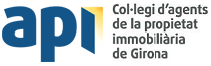 DECLARACIÓ RESPONSABLE DELS DESPATXOS PROFESSIONALS OBERTS DELS QUE DISPOSI.1.- Els despatxos oberts i autoritzats, que tinc fins a la data en tot el territori Nacional és de .......................................ESTABLIMENT/S PROFESSIONAL/S: (Només per als exercents)           1.- Carrer................................................................................... número ....................Pis ........... porta ............... població ......................................................................CP ................ telèfon (1) ............................. telèfon (2) ......................................Fax ........................................ mòbil ...................................................................... 2.- Carrer ................................................................................... número....................Pis ........... porta ................ població .....................................................................CP ................ telèfon (1) .............................. telèfon (2) .....................................Fax ........................................ mòbil .....................................................................2.- Informació addicional per complimentar el web del col·legi API, ca marcar les Especialitats a les quals es dedicarà:3.- COMUNICACIONS PER MITJÀ ELECTRÒNIC:Totes les comunicacions del Col·legi vol que li siguin trameses a la següent adreça de correu electrònic:                                                                                                                                       ________________________________________.L’ interessat es compromet a mantenir en actiu l’adreça de correu electrònic designada en aquesta sol·licitud, així com notificar al Col·legi qualsevol canvi que pugui produir-s’hi, exonerant el Col·legi de qualsevol responsabilitat derivada de la seva manca de comunicació.Queden expressament excloses de l’àmbit d’aplicació d’aquest sistema de comunicacions del Col·legi, les corresponents a les convocatòries de les Juntes Generals i de les eleccions de la Junta de Govern, així com les comunicacions individualitzades. No obstant el Col·legi  dret d’enviar per correu ordinari totes aquelles altres comunicacions i/o documents que consideri rellevants pel seu interès de cara als col·legiats.Igualment, l’ interessat declara conèixer i acceptar les condicions annexes que regulen la tramesa per correu electrònic de les comunicacions de caràcter  Col·legi d’ Agents de  de Girona i Província tramet als seus col·legiats.Data :Signatura :